Pledge of Allegiance					AnnouncementsPublic Comments					Meeting ApprovalsApprove Minutes of August 18			Review CorrespondenceNext Meeting Date:  September 22			Future Agenda ItemsExecutive Committee Report:  N/A			Legislative Update	Items for Discussion and Consideration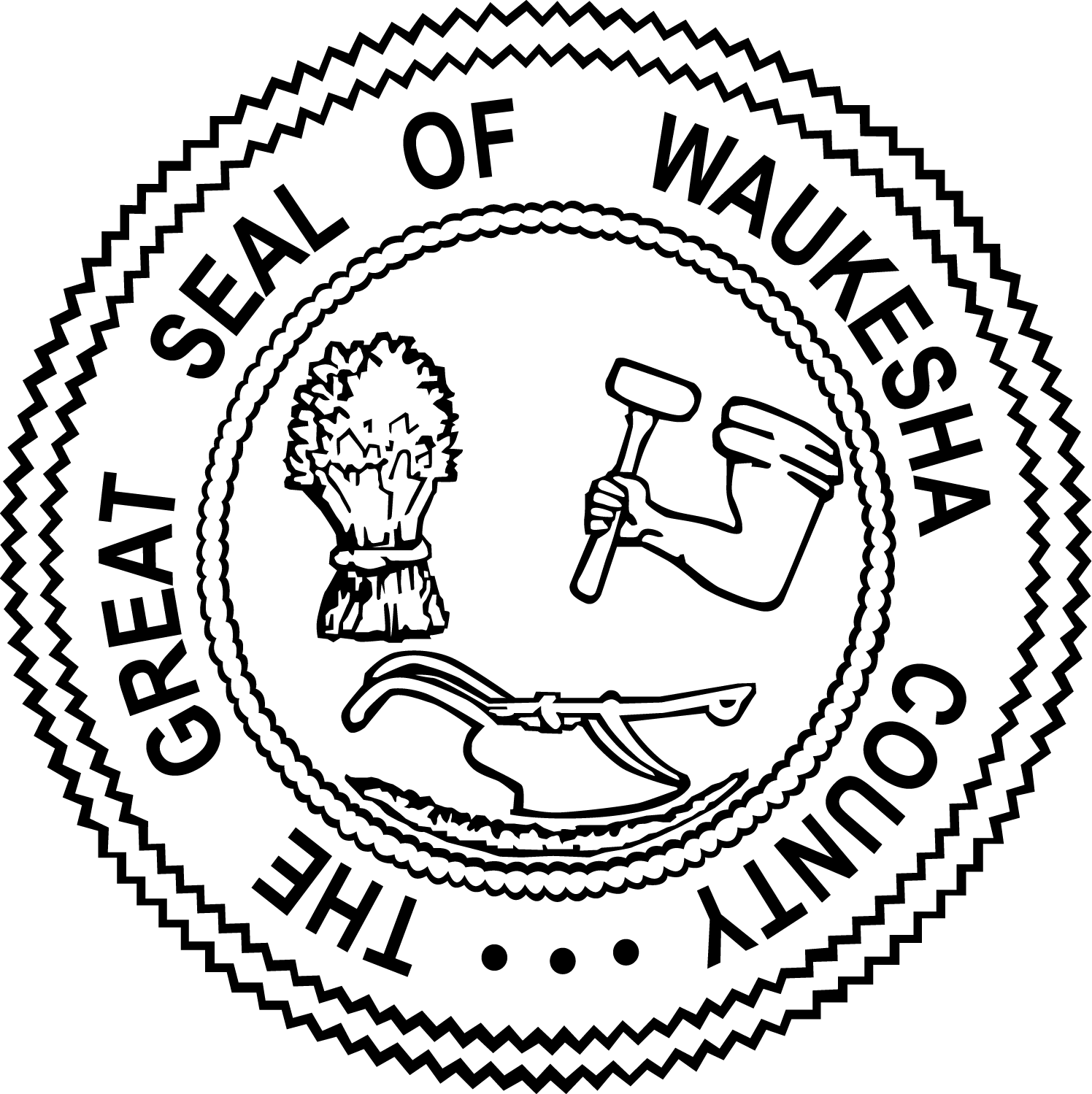 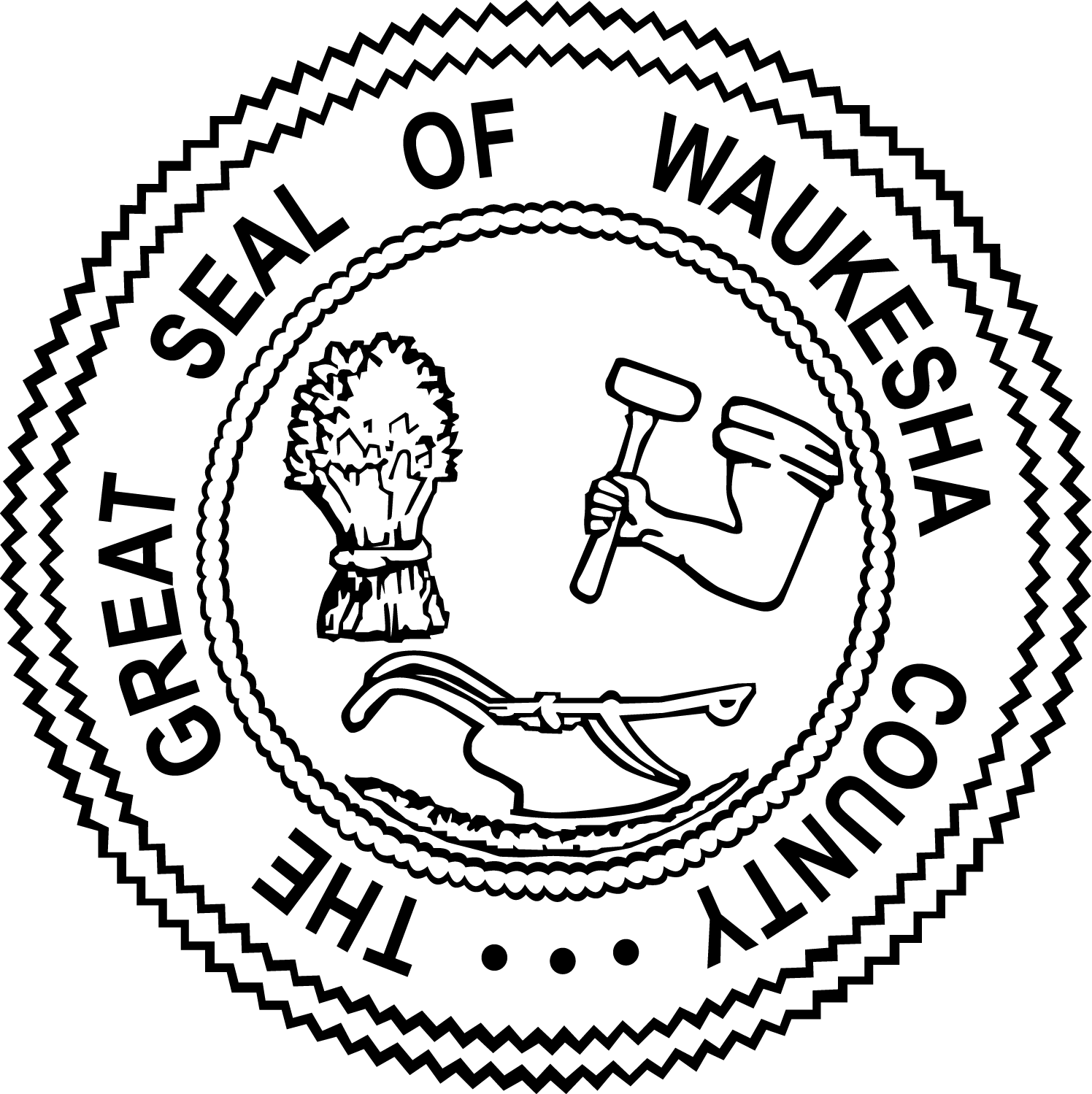 Claims Report for Six Months Ended Workers Compensation Trends and Experience Modification Rating Factor Contract Procurement Process for Psychological Services for Sheriff Department    Employees Annual Report on County Equalized Property Values and TID Update Proprietary Funds Report for Six Months Ended Collections Report for Six Months Ended Items		Appearances by						Approx. Time1		Principal Risk Management Analyst Mark Jatczak		8:15 a.m.1, 2		Risk/Purchasing Manager Laura Stauffer			8:15 a.m.3		Deputy Inspector Patrick Esser				8:45 a.m.4		Director of Administration Andrew Thelke			8:45 a.m.5, 6		Business/Collections Services Manager Lyndsay Johnson 	9:00 a.m.